Настройка браузера Mozilla FirefoxПеред работой в браузере Mozilla Firefox убедитесь, что на вашем рабочем месте установлен КриптоПро ЭЦП Browser plug-in.Запустите браузер "Mozilla Firefox".Скачайте плагин для работы в браузере "Mozilla Firefox".Появится запрос на установку расширения "CryptoPro Extension for CAdES Browser Plug-in". Нажмите кнопку "Добавить".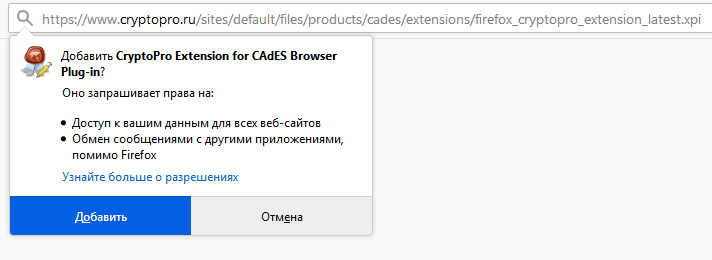 В правом верхнем углу появится уведомление, что расширение "CryptoPro Extension for CAdES Browser Plug-in" было добавлено в Firefox. Нажмите кнопку "Ок, понятно".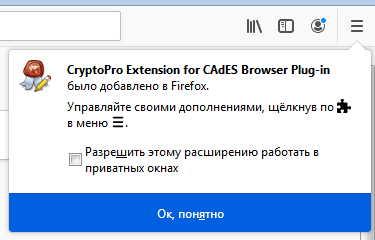 В правом верхнем углу нажмите на символ " ≡ ". Далее кнопка "Дополнения". 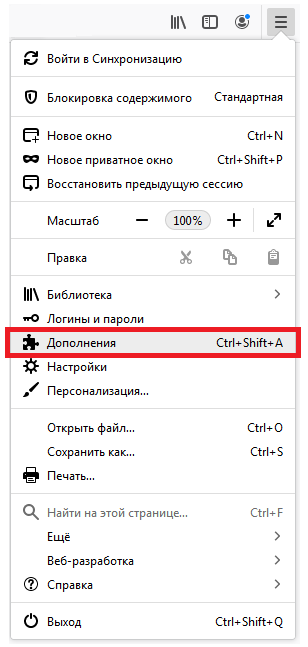 Убедитесь, что включено расширение "CryptoPro Extension for CAdES Browser Plug-in".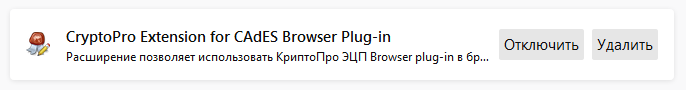 Браузер Mozilla Firefox настроен для работы с электронной подписью.